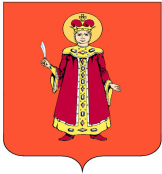 АДМИНИСТРАЦИЯ  ИЛЬИНСКОГО СЕЛЬСКОГО ПОСЕЛЕНИЯУГЛИЧСКОГО МУНИЦИПАЛЬНОГО РАЙОНА  ЯРОСЛАВСКОЙ ОБЛАСТИП О С Т А Н О В Л Е Н И Еот 29.12.2023   № 155О внесении изменений в постановление от 18.02.2021 №12 «Об утверждении муниципальной программы «Комплексное развитие территории Ильинского сельского поселения Угличского муниципального района на 2021-2025 годы»В соответствии со статьей 179 Бюджетного кодекса Российской Федерации, постановлением Правительства Российской Федерации от 31.05.2019 № 696 «Об утверждении государственной программы Российской Федерации «Комплексное развитие сельских территорий» и о внесении изменений в некоторые акты Правительства Российской Федерации», постановлением Правительства Ярославской области от 14.10.2019 № 712-п «Об утверждении Положения о программно-целевом планировании в Ярославской области», на основании Государственной программы «Комплексное развитие сельских территорий в Ярославской области» на 2020 – 2025 годы, Устава Ильинского сельского поселения, Администрация Ильинского сельского поселения ПОСТАНОВЛЯЕТ: Внести в постановление администрации Ильинского сельского поселения от 18.02.2021 №12 «Об утверждении муниципальной программы «Комплексное развитие территории Ильинского сельского поселения Угличского муниципального района на 2021-2025 годы»  следующие изменения:1.1. Приложение к постановлению Администрации Ильинского сельского поселенияНастоящее постановление подлежит опубликованию в «Информационном вестнике Ильинского сельского поселения» и размещению на сайте Администрации Ильинского сельского поселения  http://ильинское-адм.рф. 3. Настоящее постановление вступает в силу с момента его опубликования.  4.    Контроль за исполнением  настоящего  постановления оставляю за собой. Глава Ильинского сельского поселения 				Н.И. ПоддубнаяПриложение к постановлению АдминистрацииИльинского сельского поселения                                                                                         от 18. 02. 2021 г. № 12(в ред. от 29.12.2023 № 155)Муниципальная программа«Комплексное развитие территории Ильинского сельского поселения Угличского муниципального района на 2021-2025 годы»ПАСПОРТ муниципальной программы«Комплексное развитие территорииИльинского сельского поселения Угличского муниципального района на 2021-2025 годы»ВВЕДЕНИЕМуниципальная программа «Комплексное развитие  территорииИльинского сельского поселения Угличского муниципального района на 2021-2025 годы» (далее - Программа) разработана в соответствии с документами территориального планирования.   Основу Программы составляет система программных мероприятий по различным направлениям развития социальной инфраструктуры. Данная Программа ориентирована на устойчивое развитие Ильинского сельского поселения и в полной мере соответствует государственной политике в соответствии сГосударственной программой Ярославской области «Комплексное развитие сельских территорий в Ярославской области» на 2020 – 2025 годы. Сложившаяся в настоящее время ситуация в социальной сфере на селе сдерживает формирование социально-экономических условий устойчивого развития сельских территорий. Приоритетные направления развития сельских территорий Ярославской области определяются стратегией социально-экономического развития Ярославской области на период до 2025 года, утвержденной постановлением Правительства области от 06.03.2014 № 188-п, и реализуются посредством программно-целевого метода планирования и исполнения бюджета.  Муниципальная программа «Комплексное развитие  территорииИльинского сельского поселения Угличского муниципального района на 2021-2025 годы» определяет цель, задачи и направления развития социальной и инженерной инфраструктур сельских территорий, финансовое обеспечение и механизмы реализации предусмотренных мероприятий, показатели их результативности.  Цель и задачи Программы в первую очередь направлены на решение проблем федерального и регионального уровней в социальной сфере, среди которых медленные темпы социального развития сельских территорий, сокращение занятости сельских жителей при слабом развитии альтернативных видов деятельности, отток из аграрного производства квалифицированных специалистов и молодежи, недостаточное ресурсное обеспечение на всех уровнях финансирования, низкая общественная оценка сельскохозяйственного труда. Дальнейшее развитие сельских территорий сдерживается в связи с низкими темпами строительства жилья на селе, недостаточной обеспеченностью элементами сельской инфраструктуры, плохим качеством дорог в сельской местности и другими проблемами. Государственная программа разработана в продолжение успешно реализуемой в Ярославской области областной целевой программы «Устойчивое развитие сельских территорий»(далее - областная целевая программа), утвержденной постановлением правительства Ярославской области от 17.03.2014 № 222-п.  По итогам 2018 года удельный вес сельского населения, удовлетворенного качеством жизни, составил 51,40%, что выше на 6,4 процентных  пункта базового уровня.  За 2014 – 2019 годы в рамках реализации областной целевой программы на строительство (приобретение) жилья в сельской местности направлено 660,3 млн. рублей, в том числе из федерального бюджета – 190,2 млн. рублей, из областного бюджета – 215,8 млн. рублей, внебюджетных источников – 254,3 млн. рублей. Государственную поддержку на улучшение жилищных условий получило 277 сельских семей. Введено в эксплуатацию (приобретено) 20,3 тыс. кв. метров жилья общей площади, в том числе молодыми семьями и молодыми специалистами – 13,6 тыс. кв. метров. Кроме того, в рамках этой программы с 2014 года на селе было введено  91,15 км газовых сетей.  В качестве расширения мер государственной поддержки устойчивого развития сельских территорий с 2018 года начата реализация мероприятий по грантовой поддержке местных инициатив граждан, проживающих в сельской местности. За 2018 - 2019 год было отобрано 7 проектов, расположенных в Ярославском, Некоузском,Гаврилов-Ямском,Некрасовском, Мышкинскоми  Переславском  муниципальных районах. Направленность проектов - обустройство детских городков, благоустройство сквера, спортивной и детской площадок, ремонт памятников павшим воинам в годы Великой Отечественной войны. На реализацию проектов было направлено средств в размере 3,9 млн. рублей, в том числе: из федерального бюджета – 1,64 млн. рублей, областного бюджета – 0,63 млн. рублей, местного бюджета – 1,1 млн. рублей, внебюджетных источников – 0,53 млн. рублей. Однако, достигнутые результаты недостаточны для стабильного развития сельских территорий. По состоянию на 1 января 2019 г. на территории Ярославской области проживало1 259,6 тыс. жителей, в том числе в сельской местности – 231,9 тыс. жителей, что составляет – 18,4 процентов. Численность трудоспособного сельского населения составила 117,9 тыс. человек. Дефицит кадров в регионе - 8%. Среднемесячная номинальная начисленная заработная плата работников сельского хозяйства  в 2018 году составила 26403,5 рублей. Количество высокопроизводительных рабочих мест 5,8 тыс. ед. Общая площадь жилищного фонда сельских поселений, находящихся на территории области  на 01.01.2019 года составляет 8 818 тыс. кв. метров. Обеспеченность жильем в 2018 году составила 38,7 кв. м в расчете на одного сельского жителя. Одной из причин неблагоприятной ситуации в комплексном развитии села является также крайне низкий уровень комфортности проживания в сельской местности. Уровень благоустройства сельского жилищного фонда значительно ниже  городского уровня.На 1 января 2019 года удельный вес площади, оборудованной водопроводом, равняется 47 %, канализацией – 40%, центральным отоплением – 52%, ваннами – 31%, газом – 79%, горячим водоснабжением – 27%, напольными электроплитами – 2%. Удельный вес общей площади жилых помещений, оборудованной всеми видами коммунальной инфраструктуры, в сельской местности составляет 25,9 процента (или 2 281,5 тыс. кв. метров), тогда как в городской местности данный показатель равен 84,7% (22162,6 тыс. кв. метров). Для обеспечения социально-экономического развития сельских территорий и создания условий эффективного функционирования агропромышленного производства было принято решение усилить государственную поддержку социального и инженерного обустройства населенных пунктов, расположенных в сельской местности. Исходя из задач государственной политики на ближайший период и долгосрочную перспективу, для преодоления критического положения в сфере развития села необходимо проводить комплекс взаимоувязанных мероприятий, направленных на наращивание социально-экономического  потенциала сельских территорий, придание этому процессу  устойчивости и необратимости. Таким образом, необходимость разработки и реализации Программы обусловлена  потребностью формирования базовых условий социального комфорта для расширенного воспроизводства и закрепления трудовых ресурсов, обеспечивающих эффективное решение стратегических задач, а также необходимостью обеспечения комплексного развития сельских территорий. В целом использование комплексного подхода к повышению уровня комфортности проживания на сельских территориях будет способствовать созданию благоприятных условий для повышения инвестиционной активности, созданию новых рабочих мест с учетом применения современных технологий в организации труда, повышению налогооблагаемой базы бюджетов муниципальных образований и обеспечению роста сельской экономики в целом. Приоритеты государственной политики в сфере реализации Программы и ожидаемые конечные результатыее реализации Указом Президента Российской Федерации от 7 мая 2012 года № 696 «О долгосрочной государственной экономической политике» целями государственной экономической политики определены повышение темпов и обеспечение устойчивости экономического роста, увеличение производительности труда и достижение технологического лидерства российской экономики. Приоритетные направления государственной поддержки АПК определяются и реализуются посредством программно-целевого метода планирования и исполнения бюджета. Государственная программа определяет цели, задачи и направления развития сельского хозяйства, пищевой и перерабатывающей промышленности области, развития социальной и инженерной инфраструктур сельских территорий, финансовое обеспечение и механизмы реализации предусмотренных мероприятий, показатели их результативности. Программа разработана в соответствии с Федеральным законом от 29 декабря 2006 года № 264-ФЗ «О развитии сельского хозяйства», Указом Президента Российской Федерации от 30 января 2010 года № 120 «Об утверждении Доктрины продовольственной безопасности Российской Федерации», постановлением Правительства Российской Федерации от 14 июля 2012 г. № 717 «О Государственной программе развития сельского хозяйства и регулирования рынков сельскохозяйственной продукции, сырья и продовольствия на 2013 – 2020 годы», постановлением Правительства Российской Федерации от 31.05.2019 № 696 «Об утверждении государственной программы Российской Федерации «Комплексное развитие сельских территорий». Цели, задачи и мероприятия Программы в первую очередь направлены на решение проблем регионального уровней в сфере АПК и социальной сфере, среди которых: - низкий уровень базовых условий социального комфорта, развития инженерной и социальной инфраструктуры, автомобильных дорог, необходимого для расширенного воспроизводства и закрепления на селе трудовых ресурсов, обеспечивающих эффективное решение стратегических задач АПК; - ограниченный доступ сельскохозяйственных товаропроизводителей к рынкам продукции и ресурсов в условиях несовершенства инфраструктуры рынков, возрастающей монополизации торговых сетей, слабого развития кооперации в сфере производства и реализации сельскохозяйственной продукции; - медленные темпы социального развития сельских территорий, сокращение занятости сельских жителей при слабом развитии альтернативных видов деятельности, отток из аграрного производства квалифицированных специалистов и молодежи, недостаточное ресурсное обеспечение на всех уровнях финансирования. Ожидаемыми конечными результатами реализации Программы являются:  - сохранение доли сельского населения в общей численности населения страны на уровне не менее 19 процентов к 2025 году; - рост соотношения среднемесячных располагаемых ресурсов сельского и городского домохозяйств до  71,5 процентов;  - повышение доли общей площади жилых помещений, оборудованной всеми видами благоустройства одновременно,  в общей площади жилых помещений в сельской местности Ярославской области до 31 процентов в 2025 году. Обобщенная характеристика мер государственного регулирования  в рамках Программы В рамках реализации Программы мер налогового таможенного, тарифного, кредитного и иных мер государственного регулирования не предусмотрено. Программой предусмотрена реализация комплекса мероприятий, направленных на создание и развитие инженерной, транспортной инфраструктуры и улучшение условий проживания граждан на сельских территориях.  Оценка результативности и эффективности реализации Программы, подпрограммы производится в соответствии с методиками оценки результативности и эффективности реализации государственной программы Ярославской области, подпрограммы, приведенными в приложении 8 к Положению о программно-целевом планировании в Ярославской области, утверждённому постановлением Правительства области от 14.10.2019 № 712-п «Об утверждении Положения о программно-целевом планировании в Ярославской области».   Прогноз развития территории и планируемые результаты реализации Программы 	Программа направлена на создание благоприятных условий проживания жителей сельского поселения; на обеспечение содержания, чистоты и порядка улиц, площадей и дорог сельского поселения; увеличение уровня освещенности улиц сельского поселения; улучшение внешнего облика сельского поселения. 	Реализация мероприятий Программы позволит обеспечить эффективность использования бюджетных средств и получить следующие результаты: - обеспечение территории поселения бесперебойным уличным освещением; - увеличение доли обустройства мест массового отдыха, учреждений культуры, детских площадок; спортивных площадок; - улучшение санитарно-эпидемиологической обстановки; - создание комфортных условий проживания, повышение уровня, качества жизни, уменьшение социальной напряженности;  - устранение причин возникновения аварийных ситуаций, угрожающих жизнедеятельности человека, улучшение экологического состояния окружающей среды на территории Ильинского сельского поселения; - улучшение экологического и санитарного состояния в Ильинском сельском поселении. Наиболее социально-экономических результатов следует ожидать после полного выполнения всех мероприятий программы. Наиболее социально-экономических результатов следует ожидать после полного выполнения всех мероприятий программы. Механизм реализации Программы, организация контроля за ходом исполнения Программы Исполнители Программы осуществляют. Администрация Ильинского сельского поселения Угличского муниципального района Ярославской области: контроль за выполнением мероприятий Программы;  финансирование мероприятий Программы из местного бюджета в объемах, предусмотренных Программой; мониторинг хода реализации мероприятий Программы и информационно-аналитическое обеспечение процесса реализации Программы.  МУ «Благоустройство»Ильинского сельского поселения: разработку и утверждение в установленном порядке проектно-сметной документации; эффективное и целевое использование бюджетных средств, предусмотренных на реализацию Программы. 			Оценка эффективности реализации Программы	Приоритет в оценке эффективности Программы отдается показателям общественной (социально-экономической) эффективности, поскольку она позволяет наиболее полно оценить последствия от реализации программных мероприятий. 	Результаты реализации Программы окажут значительное позитивное влияние не только на решение проблем в сфере благоустройства, но и на развитие смежных социальных направлений.  	Реализация Программы позволит решить важнейшие социально-экономические задачи: повышение уровня жизни населения, улучшение условий проживания, повышение экономической самостоятельности, закрепление кадров в сельской местности поселения; 	В составе ежегодного отчета о ходе работ по программе представляется информация об оценке эффективности реализации Программы.  Приложение 1 Перечень мероприятий муниципальной программы «Комплексное развитие территорий Ильинского сельского поселения Угличского муниципального района на 2021-2025 годы»(в рамках исполняемых полномочий) Приложение 2 Перечень объектов на 2021 год по мероприятию 1.1. «Обеспечение освещения улиц, содержание и ремонт объектов уличного освещения» Перечень объектов на 2023 год по мероприятию 1.1. «Обеспечение освещения улиц, содержание и ремонт объектов уличного освещения» Перечень объектов на 2023 год по мероприятию 1.3. «Благоустройство бункерных площадок в соответствии с действующим законодательством» Перечень объектов на 2023 год по мероприятию 1.6. «Сохранение и восстановление природных ландшафтов и историко- культурных памятников» Перечень объектов на 2024 год по мероприятию 1.7. «Создание и обустройство зон отдыха, спортивных и детских игровых площадок, площадок для занятия адаптивной физической культурой и адаптивным спортом для лиц с ограниченными возможностями здоровья»Перечень объектов на 2025 год по мероприятию 1.7. «Создание и обустройство зон отдыха, спортивных и детских игровых площадок, площадок для занятия адаптивной физической культурой и адаптивным спортом для лиц с ограниченными возможностями здоровья»Наименование муниципальной программы Муниципальная программа «Комплексное развитие  территории Ильинского сельского поселения Угличского муниципального района на 2021-2025 годы» (далее - Программа)Основание для разработки ПрограммыПостановление Правительства Российской Федерации от 31.05.2019 № 696 «Об утверждении государственной программы Российской Федерации «Комплексное развитие сельских территорий» и о внесении изменений в некоторые акты Правительства Российской Федерации»Муниципальный заказчик ПрограммыАдминистрация Ильинского сельского поселения Угличского муниципального района Ярославской областиОтветственный исполнитель ПрограммыМуниципальное учреждение «Благоустройство»Ильинского сельского поселенияЦели программы - формирование инфраструктурных и социально-экономических условий комплексного развития территории Ильинского сельского поселения- удовлетворение потребности населения, проживающего в Ильинском сельском поселении, в комфортных условиях жизниЗадачи программы - созданиекомфортных условий в рамках благоустройства уличного освещения на территории населенных пунктов Ильинского сельского поселения;- развитие материально-технической базы объектов благоустройства;- строительство, реконструкция и ремонт дорожного покрытия;- озеленение и благоустройство на территориях общественного назначения;- обустройство объектов физической культуры и спорта;- развитие системы газоснабжения;- повышение качества предоставляемых коммунальных услуг потребителям; - улучшение состояния окружающей среды, экологическая безопасность развития, создание благоприятных и комфортных  условий для проживания жителей поселения; - улучшение санитарно-эпидемиологического состояния в поселении Важнейшие целевые индикаторы и показателиРеализация проектов по благоустройству сельских территорий, в том числе:- создание и обустройство зон отдыха, спортивных и детских игровых площадок, площадок для занятия адаптивной физической культурой и адаптивным спортом для лиц с ограниченными возможностями здоровья;- обустройство площадок для накопления твердых коммунальных отходов;- организация освещения территории  с использованием энергосберегающих технологий;- организация пешеходных коммуникаций, в том числе тротуаров, аллей, дорожек, парковых зон.Реализация проектов по строительству сетей автомобильных дорог, ведущих к общественно значимым объектам сельских населенных пунктов, объектам производства и переработки сельскохозяйственной продукции:- строительство и реконструкция автомобильных дорог общего пользования.Реализация проектовпосозданию и развитию инфраструктуры на сельских территориях:- ремонт объектов социальной сферы (клубы, спортзалы).Сроки и этапы реализации Программы 2021-2025 годы 1 этап - 2021-2022 годы;2 этап - 2023-2025 годыИсточники финансирования Программы Всего:11503,65554тыс.рублей, в т.ч. по годам реализации: Источники финансирования Программы 2021 год: 1151,2021тыс.руб. Источники финансирования Программы 2022 год: 0тыс.руб. Источники финансирования Программы 2023 год: 5664,9732 тыс. руб. Источники финансирования Программы 2024 год: 2567,59864 тыс. руб Источники финансирования Программы 2025 год: 3000,0 тыс. руб. Источники финансирования Программы Всего: 11503,65554тыс. руб., в т.ч. по уровням бюджета: Источники финансирования Программы Бюджет Ильинского сельского поселения 2349,04367тыс.руб. Источники финансирования Программы Бюджет Угличского муниципального района 0 тыс.руб. Источники финансирования Программы Бюджет Ярославской области 3593,64906 тыс.руб. Источники финансирования Программы Федеральный бюджет 3724,70093 тыс.руб. Источники финансирования Программы Внебюджетные источники  1836,26188тыс.руб. Источники финансирования Программы Объемы, структура затрат и источники финансирования мероприятий подлежат ежегодной корректировке в соответствии с результатами выполнения мероприятий, их приоритетности и финансовых возможностей Ожидаемые результаты реализации программы - создание комфортных условий проживания, повышение уровня, качества жизни, уменьшение социальной напряженности;- модернизация и обновление коммунальной инфраструктуры поселения, снижение эксплуатационных затрат; - устранение причин возникновения аварийных ситуаций, угрожающих жизнедеятельности человека, улучшение экологического состояния окружающей среды на территории  Ильинского сельского поселения; - активизация участия граждан, проживающих на территории Ильинского сельского поселения, в реализации общественно значимых мероприятий.№п/п Перечень задач программы Мероприятия по реализации программы Источники финансирования Объем финансирования мероприятий всего, тыс. руб. Объем финансирования по годам реализации тыс. руб. Объем финансирования по годам реализации тыс. руб. Объем финансирования по годам реализации тыс. руб. Объем финансирования по годам реализации тыс. руб. Объем финансирования по годам реализации тыс. руб. Ответственный за выполнение мероприятий программы №п/п Перечень задач программы Мероприятия по реализации программы Источники финансирования Объем финансирования мероприятий всего, тыс. руб. 2021 2022 2023 2024 2025 1 Развитие инфраструктуры сельских территорий  1.1. Обеспечение освещения улиц, содержание и ремонт объектов уличного освещения Средства бюджета поселения 408,00815218,098750189,9094Администрация Ильинского сельского поселения, МУ «Благоустройство» Ильинского сельского поселения 1 Развитие инфраструктуры сельских территорий  1.1. Обеспечение освещения улиц, содержание и ремонт объектов уличного освещения Средства бюджета Ярославской области 261,96557233,69402028,27155Администрация Ильинского сельского поселения, МУ «Благоустройство» Ильинского сельского поселения 1 Развитие инфраструктуры сельских территорий  1.1. Обеспечение освещения улиц, содержание и ремонт объектов уличного освещения Средства федерального бюджета 1250,6645572,147450678,51705Администрация Ильинского сельского поселения, МУ «Благоустройство» Ильинского сельского поселения 1 Развитие инфраструктуры сельских территорий  1.1. Обеспечение освещения улиц, содержание и ремонт объектов уличного освещения Внебюджетные источники  240,26188 127,261880 113,00Администрация Ильинского сельского поселения, МУ «Благоустройство» Ильинского сельского поселения 1 Развитие инфраструктуры сельских территорий  1.1. Обеспечение освещения улиц, содержание и ремонт объектов уличного освещения Всего по мероприятию 2160,9001 1151,20210 1009,698Администрация Ильинского сельского поселения, МУ «Благоустройство» Ильинского сельского поселения 1.2. Строительство сети автомобильных дорог, ведущих к общественно значимым объектам сельских населенных пунктов, объектам производства и переработки сельскохозяйственной продукции Средства бюджета поселения/района Администрация Ильинского сельского поселения, МУ «Благоустройство» Ильинского сельского поселения 1.2. Строительство сети автомобильных дорог, ведущих к общественно значимым объектам сельских населенных пунктов, объектам производства и переработки сельскохозяйственной продукции Средства бюджета Ярославской области Администрация Ильинского сельского поселения, МУ «Благоустройство» Ильинского сельского поселения 1.2. Строительство сети автомобильных дорог, ведущих к общественно значимым объектам сельских населенных пунктов, объектам производства и переработки сельскохозяйственной продукции Средства федерального бюджета Администрация Ильинского сельского поселения, МУ «Благоустройство» Ильинского сельского поселения 1.2. Строительство сети автомобильных дорог, ведущих к общественно значимым объектам сельских населенных пунктов, объектам производства и переработки сельскохозяйственной продукции Внебюджетные источники Администрация Ильинского сельского поселения, МУ «Благоустройство» Ильинского сельского поселения 1.2. Строительство сети автомобильных дорог, ведущих к общественно значимым объектам сельских населенных пунктов, объектам производства и переработки сельскохозяйственной продукции Всего по мероприятию Администрация Ильинского сельского поселения, МУ «Благоустройство» Ильинского сельского поселения 1.3.Благоустройство бункерных площадок в соответствии с действующим законодательством Средства бюджета поселения 164,03552164,03552Администрация Ильинского сельского поселения, МУ «Благоустройство» Ильинского сельского поселения 1.3.Благоустройство бункерных площадок в соответствии с действующим законодательством Средства бюджета Ярославской области 24,6433224,643321.3.Благоустройство бункерных площадок в соответствии с действующим законодательством Средства федерального бюджета 591,43956591,439561.3.Благоустройство бункерных площадок в соответствии с действующим законодательством Внебюджетные источники 100,0 100,01.3.Благоустройство бункерных площадок в соответствии с действующим законодательством Всего по мероприятию 880,1184880,11841.6. Сохранение и восстановление природных ландшафтов и историко- культурных памятниковСредства бюджета поселения 51,051,01.6. Сохранение и восстановление природных ландшафтов и историко- культурных памятниковСредства бюджета Ярославской области 78,4415378,441531.6. Сохранение и восстановление природных ландшафтов и историко- культурных памятниковСредства федерального бюджета 1882,596871882,596871.6. Сохранение и восстановление природных ландшафтов и историко- культурных памятниковВнебюджетные источники 883,0883,01.6. Сохранение и восстановление природных ландшафтов и историко- культурных памятниковВсего по мероприятию 2895,03842895,03841.7. Создание и обустройство зон отдыха, спортивных и детских игровых площадок, площадок для занятия адаптивной физической культурой и адаптивным спортом для лиц с ограниченными возможностями здоровьяСредства бюджета поселения 1726,0796,0930,0Администрация Ильинского сельского поселения, МУ «Благоустройство» Ильинского сельского поселения1.7. Создание и обустройство зон отдыха, спортивных и детских игровых площадок, площадок для занятия адаптивной физической культурой и адаптивным спортом для лиц с ограниченными возможностями здоровьяСредства бюджета Ярославской области 3228,598641488,598641740,0Администрация Ильинского сельского поселения, МУ «Благоустройство» Ильинского сельского поселения1.7. Создание и обустройство зон отдыха, спортивных и детских игровых площадок, площадок для занятия адаптивной физической культурой и адаптивным спортом для лиц с ограниченными возможностями здоровьяСредства федерального бюджета Администрация Ильинского сельского поселения, МУ «Благоустройство» Ильинского сельского поселения1.7. Создание и обустройство зон отдыха, спортивных и детских игровых площадок, площадок для занятия адаптивной физической культурой и адаптивным спортом для лиц с ограниченными возможностями здоровьяВнебюджетные источники 613,0283,0330,0Администрация Ильинского сельского поселения, МУ «Благоустройство» Ильинского сельского поселения1.7. Создание и обустройство зон отдыха, спортивных и детских игровых площадок, площадок для занятия адаптивной физической культурой и адаптивным спортом для лиц с ограниченными возможностями здоровьяВсего по мероприятию 5567,598642567,598643000,0Администрация Ильинского сельского поселения, МУ «Благоустройство» Ильинского сельского поселенияВсего по задаче  11503,655541151,20214784,85482567,598643000,0Администрация Ильинского сельского поселения, МУ «Благоустройство» Ильинского сельского поселения Всего по программе, в т.ч. 11503,655541151,202104784,85482567,598643000,0Администрация Ильинского сельского поселения, МУ «Благоустройство» Ильинского сельского поселения Средства бюджета поселения 2349,04367218,098750404,94492796,0 930Администрация Ильинского сельского поселения, МУ «Благоустройство» Ильинского сельского поселения Средства бюджета Ярославской области 3593,64906233,694020131,3564 1488,598641740,0Администрация Ильинского сельского поселения, МУ «Благоустройство» Ильинского сельского поселения Средства федерального бюджета 3724,70093572,14745 3152,55348Администрация Ильинского сельского поселения, МУ «Благоустройство» Ильинского сельского поселения  Внебюджетные источники 1836,26188127,261880,0001096,0000283,0330,0№ п/пНаименование объекта Плановый объем финансирования (тыс. руб.) Плановый объем финансирования (тыс. руб.) Плановый объем финансирования (тыс. руб.) Плановый объем финансирования (тыс. руб.) Плановый объем финансирования (тыс. руб.) № п/пНаименование объекта всего федеральные средства областные средства бюджет поселениявнебюджетные источникиРемонт уличного освещения в д. Ново571,5645284,06756116,02759108,2846463,18471Ремонт уличного освещения в с. Василево579,6376288,07989117,66643109,8141164,07717Итого 1151,2021572,14745233,69402218,09875127,26188№ п/пНаименование объекта Плановый объем финансирования (тыс. руб.) Плановый объем финансирования (тыс. руб.) Плановый объем финансирования (тыс. руб.) Плановый объем финансирования (тыс. руб.) Плановый объем финансирования (тыс. руб.) № п/пНаименование объекта всего федеральные средства областные средства бюджет поселениявнебюджетные источники1.Ремонт и модернизация уличного электроосвещения в д.д.Высоково, Губино535.4796359,84228814,99343198100,715867159,928012932.Ремонт и модернизация уличного электроосвещения в с.Курышино, д. Милодино474,2184318,6747613,2781289,1935329353,07198707Итого 1009,698678,5170528,27155189,9094113,0№ п/пНаименование объекта Плановый объем финансирования (тыс. руб.) Плановый объем финансирования (тыс. руб.) Плановый объем финансирования (тыс. руб.) Плановый объем финансирования (тыс. руб.) Плановый объем финансирования (тыс. руб.) № п/пНаименование объекта всего федеральные средства областные средства бюджет поселениявнебюджетные источники1.Устройство бункерных площадок в д.д. Ростовцево, Старово, Сальково, Путчино.440,0592295,7197812,3216682,0177650,02.Устройство бункерных площадок в с.с. Троицкое, Курышино, д.д. Ларюково, Корбово.440,0592295,7197812,3216682,0177650,0Итого 880,1184591,4395624,64332164,03552100,0№ п/пНаименование объекта Плановый объем финансирования (тыс. руб.) Плановый объем финансирования (тыс. руб.) Плановый объем финансирования (тыс. руб.) Плановый объем финансирования (тыс. руб.) Плановый объем финансирования (тыс. руб.) № п/пНаименование объекта всего федеральные средства областные средства бюджет поселениявнебюджетные источники1.Капитальный ремонт мемориальной доски на постаменте с выполнением работ по благоустройству прилегающей территории, расположенной в с. Заозерье Ильинского сельского поселения Угличского МР2895,03841882,5968778,4415351,0883,0Итого 2895,03841882,5968778,4415351,0883,0№ п/пНаименование объекта Плановый объем финансирования (тыс. руб.) Плановый объем финансирования (тыс. руб.) Плановый объем финансирования (тыс. руб.) Плановый объем финансирования (тыс. руб.) Плановый объем финансирования (тыс. руб.) № п/пНаименование объекта всего федеральные средства областные средства бюджет поселениявнебюджетные источники1.Обустройство детско-спортивной площадки, по адресу: Ярославская область, Угличский район, Ильинское сельское поселение с освещением.2567,598641488,59864796,0283,0Итого 2567,598641488,59864796,0283,0№ п/пНаименование объекта Плановый объем финансирования (тыс. руб.) Плановый объем финансирования (тыс. руб.) Плановый объем финансирования (тыс. руб.) Плановый объем финансирования (тыс. руб.) Плановый объем финансирования (тыс. руб.) № п/пНаименование объекта всего федеральные средства областные средства бюджет поселениявнебюджетные источники1.Обустройство детско-спортивной площадки, по адресу: Ярославская область, Угличский район, Ильинское сельское поселение,д. Вякирево3000,01740,0930,0330,0Итого 3000,01740,0930,0330,0